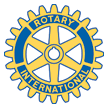 THE ROTARY CLUB OF MUNSTER MEMBERSHIP APPLICATIONName (First, Middle, Last):Spouse (First, Middle, Last, if applicable):Date of birth:				Sponsor:				Home Phone:										Mobile Phone:Date of Anniversary (if applicable):						Email Address:Home Address:City:					State:					Zip Code:
Current employer:Employer address:City:						State:				Zip Code:Phone:						E-mail:
Preferred address:
Home or work?
Title:
Rotary Classification:Sponsor Name:Relationship to sponsor:Why did you decide to become a Rotarian?THE ROTATY CLUB OF MUNSTERMEMBERSHIP APPLICATIONPlease list any areas of interest in which you would like to serve:_______________________________________________________________________________________________________________________________________________________________________________________________________________________________________By signing below you verify that you have read the application materials and agree to the terms described therein.Signature of applicant:						Date:Signature of sponsor:							Date: